Положение о международном конкурсе «Лучший учитель (воспитатель) «Нового формата»1. Сроки проведения конкурса:Конкурс проводится на постоянной основе. Итоги подводятся ежемесячно: 15 числа. Скачивать диплом участники могут с 16 числа каждого месяца. Прием материала проходит непрерывно.Названия и номинации конкурса* «Лучший учитель начальных классов «Нового формата»* «Лучший воспитатель «Нового формата»3. Условия участия в конкурсе3.1 В международном конкурсе «Новый формат» могут принять участие учителя и воспитатели индивидуально.3.2  Для участия в конкурсе необходимо:Зарегистрироваться на сайтеПополнить баланс из личного кабинета. Стоимость участия 1000 тг, 200 р.руб., 200 сомовЗагрузить в раздел конкурсы самопрезентацию в формате ПДФ (см. Требования к материалу)+ фото участникаПрислать на электронный ящик info@new-format.kz разработку одного урока и одного мероприятия. В теме письма указать: На конкурс «Лучший учитель». В тексте письма ФИО участника и логин от личного кабинета на сайте.Привлечь к участию в олимпиадах и конкурсах портала учеников и воспитанников 4. Требования к конкурсным работам4.1 На конкурс принимаются самопрезентации в формате ПДФ. Количество страниц не более 15. В самопрезентации необходимо рассказать о себе, своей профессии, достижениях , результатах обучения воспитанников. Можно текст сопровождать фото.4.2 Разработки урока и мероприятия выполняются в формате Word. Размер документов не ограничен.4.3 Автор может отправить на конкурс любое число работ.4.4.Материал должен быть авторским. Ответственность за соблюдение авторских прав несёт податель материала.5. Организационный взнос5.1 Организационный взнос за участие в конкурсе составляет:1000 тенге, 200 рублей, 200 сомов Данный организационный взнос дает право на получение участником наградного материала в электронном виде.При желании любой участник может заказать за дополнительную плату следующие виды услуг:Медаль «Лучший учитель (воспитатель)«Нового формата» с ФИО участника, на ленте в футляре, с удостоверением и бумажным вариантом диплома- 5000 тг, 1000 р.руб, 1000 сомов. Доставка курьером. Оплата курьера дополнительно.Кубок или стелла «Лучший учитель (воспитатель) «Нового формата» с ФИО участника, бумажным вариантом диплома в рамке- 6000 тг, 1200 р.руб, 1200 сомов. Доставка курьером. Оплата курьера дополнительно.Медаль, удостоверение, кубок и диплом в рамке. 10.000, 2000 р.руб, 2000сомов. Доставка курьером. Оплата курьера дополнительно.6. Критерии оценки конкурсных материалов6.1.Соответствие теме конкурса, оригинальность и новизна работы, грамотность изложения материала, творческий подход, общее впечатление от работы.6.2. Начисление баллов:Самопрезентация- максимальное количество баллов- 10Урок, занятие- максимальное количество баллов -5Мероприятие- максимальное количество баллов - 5Дополнительные баллы можно получить за участие в мероприятиях сайта:Олимпиада для педагогов- 2 балла каждая Публикация на сайте- 3 балла каждаяУчастие в конференции, семинаре- 3 балла Олимпиады, конкурсы, викторины для учащихся, воспитанников- по 1 баллу за каждого участника. Все участники должны принимать участие из личного кабинета педагога, участвующего в конкурсе.7. Подведение итогов, награждение7.1 Победителей определяет жюри путем начисления баллов за самопрезентацию, урок-занятие и мероприятие и подсчёта дополнительных баллов за участие в мероприятиях сайта. 7.2. Места распределяются согласно набранных баллов. Максимальное количество баллов не ограничено. При одинаковом количестве баллов участники получают одно и то же призовое место. 7.3. За участие в конкурсе присуждаются : 1,2,3 и 4 места7.4 Все участники конкурса получают электронный вариант диплома с указанием занятого места после окончания конкурса 15 числа каждого месяца.Диплом скачивается из личного кабинета участника с 16 числа каждого месяца.7.5 При заказе медалей, кубков и т.д. вместе с уроком и мероприятием отправляется на почту организатора квитанция об оплате изделий, точный почтовый адрес участника, мобильный телефон и перечень заказанных наградных материалов.7.6. Отправка наградных материалов курьером осуществляется в течение суток с момента оплаты курьерской доставки.7.7 Фото победителей конкурса демонстрируются на сайте- располагаются на доске почёта на главной странице.8. Жюри8.1 Конкурсные работы оценивает жюри, состав которого определяет Организатор конкурса из числа опытных педагогов.8.2 Заседания жюри носят закрытый  характер, решение жюри окончательное и пересмотру не подлежит.8.3 Жюри  имеет право делить места среди участниковДополнительная информация: Телефон , ватс апп 8705 450 44 68 (Наталья)Реквизиты для оплаты высылаемых наградных материалов: АО «Народный банк Казахстана»ИИК (номер банковского счёта) №KZ506010221000060976БИК банка: НSBKKZKXБИН 790320400643КБе 19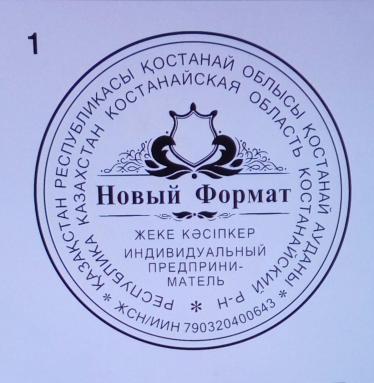 КНП 861 Руководитель МОЦ «Новый формат»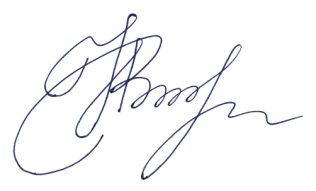  Минченкова Н.Н.__________________